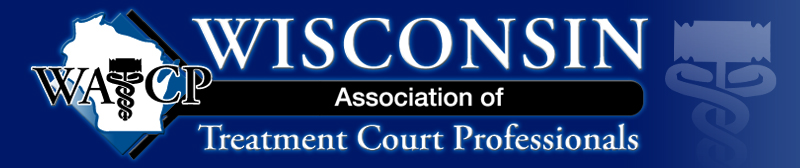 BOARD MEETING AGENDAJuly 7, 202012:00 p.m. TeleconferenceTO CALL IN DIAL:  712-775-7031   ACCESS CODE IS: 221-245#Call to Order.  Roll CallMinutes from 6/2/20 Board MeetingFinancial update (May Financials)	Vendor Subcommittee updateEducation Committee:  Webinar updateEquity and Inclusion updateOutreachNASW conference now virtualWCA cancelled conferenceOtherNext Meeting: Tuesday, August 4 2020 – Teleconference 12:00 PM     